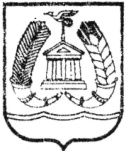 АДМИНИСТРАЦИЯ ГАТЧИНСКОГО МУНИЦИПАЛЬНОГО РАЙОНАЛЕНИНГРАДСКОЙ ОБЛАСТИПОСТАНОВЛЕНИЕОт                   									№  о внесении изменений в отдельные нормативные акты администрацииГатчинского муниципального района В соответствии с Федеральным законом от 06.10.2003 № 131-ФЗ «Об общих принципах организации местного самоуправления в Российской Федерации», Федеральным законом от 28.12.2009 № 381-ФЗ «Об основах государственного регулирования торговой деятельности в Российской Федерации, руководствуясь Уставом Гатчинского муниципального района,  Уставом МО «Город Гатчина», ПОСТАНОВЛЯЕТ:Внести в приложения постановления администрации Гатчинского муниципального района от 14.12.2011 года № 1550 «О порядке разработки и утверждения схемы размещения нестационарных торговых объектов, объектов общественного питания, бытового обслуживания и объектов досугово-развлекательного назначения, расположенных на земельных участках находящихся в государственной и муниципальной собственности на территории МО «Город Гатчина» (далее – Постановление) следующие изменения:из подпункта 3.3 пункта 3 «Права совета» приложения 1 «Положение о координационном совете по разработке и утверждению схемы размещения нестационарных торговых объектов, объектов общественного питания, бытового обслуживания и объектов досугово-развлекательного назначения, расположенных на земельных участках находящихся в государственной и муниципальной собственности на территории МО «Город Гатчина» исключить слова «В случае изменения архитектурных, градостроительных решений, экономической ситуации в муниципальном образовании и/или поступления обращений от хозяйствующих субъектов по включению в схему новых земельных участков и помещений под размещение нестационарных торговых объектов, внесение изменений в схему осуществляется в соответствии с настоящим порядком»;из подпункта 3.1 пункта 3 «Требования к утверждению схем размещения нестационарных объектов» приложения 4 «Порядок разработки и утверждения схемы размещения нестационарных объектов общественного питания, бытового обслуживания и объектов досугово-развлекательного назначения, расположенных на земельных участках находящихся в государственной и муниципальной собственности на территории МО «Город Гатчина» исключить слова «аналогично решается вопрос внесения изменений и дополнений в уже утвержденную схему».Внести изменения в постановление администрации Гатчинского муниципального района от 30.04.2015 № 1665 «О внесении изменений в Постановление администрации МО «Город Гатчина» Гатчинского муниципального района Ленинградской области от 14.12.2011 № 1550 «О порядке разработки и утверждения схемы размещения нестационарных торговых объектов, объектов общественного питания, бытового обслуживания и объектов досугово-развлекательного назначения, расположенных на земельных участках находящихся в государственной и муниципальной собственности на территории МО «Город Гатчина» и признать утратившим силу пункт 1.8. Признать утратившим силу постановление администрации Гатчинского муниципального района от 30.05.2015 № 2216 «О внесении изменений в постановление администрации Гатчинского муниципального района от 30.04.2015 № 1665 «О внесении изменений в Постановление администрации МО «Город Гатчина» Гатчинского муниципального района Ленинградской области от 14.12.2011 № 1550 «О порядке разработки и утверждения схемы размещения нестационарных торговых объектов, объектов общественного питания, бытового обслуживания и объектов досугово-развлекательного назначения, расположенных на земельных участках находящихся в государственной и муниципальной собственности на территории МО «Город Гатчина», считать утратившими силу.Контроль над исполнением настоящего постановления возложить на заместителя главы администрации Гатчинского муниципального района по городскому хозяйству Фараонову Е.Ю.Настоящее постановление вступает в силу со дня официального опубликования в газете «Гатчинская правда» и подлежит размещению на официальном сайте администрации Гатчинского муниципального района.Глава администрации                                                                        Гатчинского муниципального района                                        Е.В. ЛюбушкинаН.А. Рудченко 